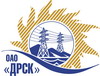 Открытое акционерное общество«Дальневосточная распределительная сетевая  компания»ПРОТОКОЛ ВЫБОРА ПОБЕДИТЕЛЯПРЕДМЕТ ЗАКУПКИ: Закрытый запрос цен на право заключения Договора на выполнение работ (приказ от 10.04.2013 № 145): «Выполнение мероприятий по технологическому присоединению заявителей с максимальной мощностью до 150 кВт для нужд филиала ОАО «ДРСК» «Приморские ЭС» (рамочный конкурс 953) с разбивкой на лоты:Закупка № 953.1 лот № 28 – «Выполнение мероприятий по технологическому присоединению заявителей с максимальной мощностью до 150 кВт на территории СП «Приморские Южные ЭС» Надеждинский район, г. Артем, п. Заводской, г. Владивосток;лот № 29 – «Выполнение мероприятий по технологическому присоединению заявителей с максимальной мощностью до 150 кВт на территории СП «Приморские Южные ЭС» Хасанский район, с. Андреевка, с. Перевозное, с. Безверхово.Закупка № 953.2:   лот № 16 - Выполнение мероприятий по технологическому присоединению заявителей с максимальной мощностью до 150 кВт на территории СП «Приморские Центральные ЭС»  Уссурийский район, с. Каменушка;   лот № 17 - Выполнение мероприятий по технологическому присоединению заявителей с максимальной мощностью до 150 кВт на территории СП «Приморские Центральные ЭС»  Ханкайский район, с. Камень-Рыболов, с. Владимиро-Петровка, с. Ильинка;лот № 18 - Выполнение мероприятий по технологическому присоединению заявителей с максимальной мощностью до 150 кВт на территории СП «Приморские Центральные ЭС»  Ханкайский район, с. Троицкое.По  закупке № 953.3: лот № 6 - Выполнение мероприятий по технологическому присоединению заявителей с максимальной мощностью до 150 кВт на территории СП «Приморские Западные ЭС»  и СП «Приморские Северные ЭС» Спасский район, с. Кронштадка, с. Малые Ключи, с. Хвалынка, с. Воскресенка;лот № 7 - Выполнение мероприятий по технологическому присоединению заявителей с максимальной мощностью до 150 кВт на территории СП «Приморские Западные ЭС»  и СП «Приморские Северные ЭС» Спасский район, с. Спасское;  лот № 8 - Выполнение мероприятий по технологическому присоединению заявителей с максимальной мощностью до 150 кВт на территории СП «Приморские Западные ЭС»  и СП «Приморские Северные ЭС» Кавалеровский район, пгт. Горнореченский. Плановая стоимость По  закупке №953 лот 1:	Подлот №28 – 1 133 860,00  руб.;            Подлот №29 – 2 563 690,00 руб.По  закупке №953 лот 2                      Подлот №16 -  366 840,00 руб.            Подлот №17 -  1 445 110,00 руб.;           Подлот №18 -  2 322 550,00 руб. По  закупке №953 лот 3                     Подлот № 6 -  911 530,00 руб.            Подлот № 7 -  2 774 960,00 руб.;           Подлот № 8 -  930 430,00 руб.ПРИСУТСТВОВАЛИ: постоянно действующая Закупочная комиссия 2-го уровня.ВОПРОСЫ ЗАСЕДАНИЯ ЗАКУПОЧНОЙ КОМИССИИ:Об отклонении заявки ООО «Эрланг» по закупке 953.1 лоты 28, 29, по закупке 953.3 лот 6.О признании предложений соответствующими условиям закупки.О ранжировке предложений Участников закупки.  Выбор победителяВОПРОС 1 «Об отклонении предложения ООО «Эрланг по закупке 953.1 лоты 28, 29, по закупке 953.3 лот 6»РАССМАТРИВАЕМЫЕ ДОКУМЕНТЫ:Протокол процедуры вскрытия конвертов с заявками участников.Индивидуальное заключение эксперта Боровского А.С.Предложение участника.ОТМЕТИЛИ:Заявка ООО «Эрланг» по закупке 953.1 лоты 28, 29, по закупке 953.3 лот 6 содержит достаточные для ее отклонения причины, заключающиеся в несоответствии заявки требованиям извещения о закупке и Закупочной документации, а именно:Участник предусмотрел срок окончания работ до 30.07.2013 г., что не соответствует п. 7 Технического задания Закупочной документации. Срок исполнения работ по вышеназванным лотам до 30.06.2013 г.ВОПРОС 2 «О признании предложений соответствующими условиям закупки»ОТМЕТИЛИ:Предложения Участников:Филиал ОАО «ВСЭСС» Приморская механизированная колонна № 16 г. Уссурийск - закупка 953.1 лоты 28, 29, закупка 953.2 лоты 17, 18, ООО «Дальний Восток Энергосервис» г. Владивосток - закупка 953.1 лоты 28, 29, закупка 953.2 лоты 16, 17, 18, закупка 953.3 лоты 6,7,8,   ООО «Эрланг» г. Владивосток - закупка 953.3 лот 7, ООО «ЭДС» г. Уссурийск – закупка 953.1 лот 29, закупка 953.2 лоты 16, 17, 18, Филиал ОАО «ВСЭСС» Дальнереченская мехколонна № 92 г. Дальнереченск  - закупка 953.3 лоты 6,7,8признаются соответствующим условиям закупки. Предлагается принять данные предложения к дальнейшему рассмотрению.ВОПРОС 3 «О ранжировке предложений Участников закупки. Выбор победителя»ОТМЕТИЛИ:В соответствии с требованиями и условиями, предусмотренными извещением о закупке и Закупочной документацией, предлагается ранжировать предложения следующим образом: Закупка № 953.1: лот № 28 – «Выполнение мероприятий по технологическому присоединению заявителей с максимальной мощностью до 150 кВт на территории СП «Приморские Южные ЭС» Надеждинский район, г. Артем, п. Заводской, г. Владивосток1 место: Филиал ОАО «ВСЭСС» Приморская механизированная колонна № 16 г. Уссурийск с ценой 832 282,69 руб. без НДС (982 093,57 руб. с НДС). В цену включены все налоги и обязательные платежи, все скидки. Срок выполнения: с момента заключения договора по 30.06.2013 г.  Условия оплаты: без аванса, текущие платежи выплачиваются в течение 30 (тридцати) календарных дней с момента подписания актов  выполненных работ обеими сторонами. Окончательная оплата производится в течение 30 (тридцати) календарных дней со дня подписания акта ввода в эксплуатацию. Гарантия на выполненные работы  - 36 месяцев, гарантия на восстановление возникших разрушений – 36 месяцев, гарантия на материалы и оборудование поставляемое подрядчиком - 36 месяцев. Предложение имеет статус оферты и действует до  17.07.2013 г.2 место: ООО «Дальний Восток Энергосервис» г. Владивосток с ценой 1 133 860,0 руб. без НДС (1 337 954,8 руб. с НДС). В цену включены все налоги и обязательные платежи, все скидки. Срок выполнения: с момента заключения договора по 30.06.2013 г.  Условия оплаты: без аванса, текущие платежи выплачиваются в течение 30 (тридцати) календарных дней с момента подписания актов  выполненных работ обеими сторонами. Окончательная оплата производится в течение 30 (тридцати) календарных дней со дня подписания акта ввода в эксплуатацию. Гарантия на выполненные работы  - 36 месяцев, гарантия на материалы и оборудование поставляемое подрядчиком - 36 месяцев. Предложение имеет статус оферты и действует 90 календарных дней с даты вскрытия конвертов (16.04.2013 г.).Закупка № 953.1: лот № 29 – «Выполнение мероприятий по технологическому присоединению заявителей с максимальной мощностью до 150 кВт на территории СП «Приморские Южные ЭС» Хасанский район, с. Андреевка, с. Перевозное, с. Безверхово.1 место: Филиал ОАО «ВСЭСС» Приморская механизированная колонна № 16 г. Уссурийск с ценой 2 020 672,47 руб. без НДС (2 384 393,51 руб. с НДС). В цену включены все налоги и обязательные платежи, все скидки. Срок выполнения: с момента заключения договора по 30.06.2013 г.  Условия оплаты: без аванса, текущие платежи выплачиваются в течение 30 (тридцати) календарных дней с момента подписания актов  выполненных работ обеими сторонами. Окончательная оплата производится в течение 30 (тридцати) календарных дней со дня подписания акта ввода в эксплуатацию. Гарантия на выполненные работы  - 36 месяцев, гарантия на восстановление возникших разрушений – 36 месяцев, гарантия на материалы и оборудование поставляемое подрядчиком - 36 месяцев. Предложение имеет статус оферты и действует до  17.07.2013 г.2 место: ООО «Дальний Восток Энергосервис» г. Владивосток с ценой 2 208 492,0 руб. без НДС (2 606 020,56 руб. с НДС). В цену включены все налоги и обязательные платежи, все скидки. Срок выполнения: с момента заключения договора по 30.06.2013 г.  Условия оплаты: без аванса, текущие платежи выплачиваются в течение 30 (тридцати) календарных дней с момента подписания актов  выполненных работ обеими сторонами. Окончательная оплата производится в течение 30 (тридцати) календарных дней со дня подписания акта ввода в эксплуатацию. Гарантия на выполненные работы  - 36 месяцев, гарантия на материалы и оборудование поставляемое подрядчиком - 36 месяцев. Предложение имеет статус оферты и действует 90 календарных дней с даты вскрытия конвертов (16.04.2013 г.).3 место: ООО «ЭДС» г. Уссурийск с ценой 2 221 022,0 руб. без НДС (2 620 805,96 руб. с НДС). В цену включены все налоги и обязательные платежи, все скидки. Срок выполнения: с момента заключения договора по 30.06.2013 г.  Условия оплаты: без аванса, текущие платежи выплачиваются в течение 30 (тридцати) календарных дней с момента подписания актов  выполненных работ обеими сторонами. Окончательная оплата производится в течение 30 (тридцати) календарных дней со дня подписания акта ввода в эксплуатацию. Гарантия на выполненные работы  - 36 месяцев, гарантия на восстановление возникших разрушений – 36 месяцев, гарантия на материалы и оборудование поставляемое подрядчиком - 36 месяцев. Предложение имеет статус оферты и действует до  30.07.2013 г.Закупка № 953.2:   лот № 16 - Выполнение мероприятий по технологическому присоединению заявителей с максимальной мощностью до 150 кВт на территории СП «Приморские Центральные ЭС»  Уссурийский район, с. Каменушка;1 место: ООО «ЭДС» г. Уссурийск с ценой 366 227,0 руб. без НДС (432 147,86 руб. с НДС). В цену включены все налоги и обязательные платежи, все скидки. Срок выполнения: с момента заключения договора по 30.06.2013 г.  Условия оплаты: без аванса, текущие платежи выплачиваются в течение 30 (тридцати) календарных дней с момента подписания актов  выполненных работ обеими сторонами. Окончательная оплата производится в течение 30 (тридцати) календарных дней со дня подписания акта ввода в эксплуатацию. Гарантия на выполненные работы  - 36 месяцев, гарантия на восстановление возникших разрушений – 36 месяцев, гарантия на материалы и оборудование поставляемое подрядчиком - 36 месяцев. Предложение имеет статус оферты и действует до  30.07.2013 г.2 место: ООО «Дальний Восток Энергосервис» г. Владивосток с ценой 415 906,0 руб. без НДС (490 769,08 руб. с НДС). В цену включены все налоги и обязательные платежи, все скидки. Срок выполнения: с момента заключения договора по 30.06.2013 г.  Условия оплаты: без аванса, текущие платежи выплачиваются в течение 30 (тридцати) календарных дней с момента подписания актов  выполненных работ обеими сторонами. Окончательная оплата производится в течение 30 (тридцати) календарных дней со дня подписания акта ввода в эксплуатацию. Гарантия на выполненные работы  - 36 месяцев, гарантия на материалы и оборудование поставляемое подрядчиком - 36 месяцев. Предложение имеет статус оферты и действует 90 календарных дней с даты вскрытия конвертов (16.04.2013 г.).Закупка № 953.2:      лот № 17 - Выполнение мероприятий по технологическому присоединению заявителей с максимальной мощностью до 150 кВт на территории СП «Приморские Центральные ЭС»  Ханкайский район, с. Камень-Рыболов, с. Владимиро-Петровка, с. Ильинка1 место: ООО «Дальний Восток Энергосервис» г. Владивосток с ценой 1 320 000,0 руб. без НДС (1 557 600,0 руб. с НДС). В цену включены все налоги и обязательные платежи, все скидки. Срок выполнения: с момента заключения договора по 30.06.2013 г.  Условия оплаты: без аванса, текущие платежи выплачиваются в течение 30 (тридцати) календарных дней с момента подписания актов  выполненных работ обеими сторонами. Окончательная оплата производится в течение 30 (тридцати) календарных дней со дня подписания акта ввода в эксплуатацию. Гарантия на выполненные работы  - 36 месяцев, гарантия на материалы и оборудование поставляемое подрядчиком - 36 месяцев. Предложение имеет статус оферты и действует 90 календарных дней с даты вскрытия конвертов (16.04.2013 г.).2 место: Филиал ОАО «ВСЭСС» Приморская механизированная колонна № 16 г. Уссурийск с ценой 1 364 443,41 руб. без НДС (1 610 043,22 руб. с НДС). В цену включены все налоги и обязательные платежи, все скидки. Срок выполнения: с момента заключения договора по 30.06.2013 г.  Условия оплаты: без аванса, текущие платежи выплачиваются в течение 30 (тридцати) календарных дней с момента подписания актов  выполненных работ обеими сторонами. Окончательная оплата производится в течение 30 (тридцати) календарных дней со дня подписания акта ввода в эксплуатацию. Гарантия на выполненные работы  - 36 месяцев, гарантия на восстановление возникших разрушений – 36 месяцев, гарантия на материалы и оборудование поставляемое подрядчиком - 36 месяцев. Предложение имеет статус оферты и действует до  17.07.2013 г.3 место: ООО «ЭДС» г. Уссурийск с ценой 1 374 476,0 руб. без НДС (1 621 881,68 руб. с НДС). В цену включены все налоги и обязательные платежи, все скидки. Срок выполнения: с момента заключения договора по 30.06.2013 г.  Условия оплаты: без аванса, текущие платежи выплачиваются в течение 30 (тридцати) календарных дней с момента подписания актов  выполненных работ обеими сторонами. Окончательная оплата производится в течение 30 (тридцати) календарных дней со дня подписания акта ввода в эксплуатацию. Гарантия на выполненные работы  - 36 месяцев, гарантия на восстановление возникших разрушений – 36 месяцев, гарантия на материалы и оборудование поставляемое подрядчиком - 36 месяцев. Предложение имеет статус оферты и действует до  30.07.2013 г.Закупка № 953.2:лот № 18 - Выполнение мероприятий по технологическому присоединению заявителей с максимальной мощностью до 150 кВт на территории СП «Приморские Центральные ЭС»  Ханкайский район, с. Троицкое1 место: Филиал ОАО «ВСЭСС» Приморская механизированная колонна № 16 г. Уссурийск с ценой 1 561 517,56 руб. без НДС (1 842 590,72 руб. с НДС). В цену включены все налоги и обязательные платежи, все скидки. Срок выполнения: с момента заключения договора по 30.06.2013 г.  Условия оплаты: без аванса, текущие платежи выплачиваются в течение 30 (тридцати) календарных дней с момента подписания актов  выполненных работ обеими сторонами. Окончательная оплата производится в течение 30 (тридцати) календарных дней со дня подписания акта ввода в эксплуатацию. Гарантия на выполненные работы  - 36 месяцев, гарантия на восстановление возникших разрушений – 36 месяцев, гарантия на материалы и оборудование поставляемое подрядчиком - 36 месяцев. Предложение имеет статус оферты и действует до  17.07.2013 г.2 место: ООО «Дальний Восток Энергосервис» г. Владивосток с ценой 1 839 288,6 руб. без НДС (2 170 360,55 руб. с НДС). В цену включены все налоги и обязательные платежи, все скидки. Срок выполнения: с момента заключения договора по 30.06.2013 г.  Условия оплаты: без аванса, текущие платежи выплачиваются в течение 30 (тридцати) календарных дней с момента подписания актов  выполненных работ обеими сторонами. Окончательная оплата производится в течение 30 (тридцати) календарных дней со дня подписания акта ввода в эксплуатацию. Гарантия на выполненные работы  - 36 месяцев, гарантия на материалы и оборудование поставляемое подрядчиком - 36 месяцев. Предложение имеет статус оферты и действует 90 календарных дней с даты вскрытия конвертов (16.04.2013 г.).3 место: ООО «ЭДС» г. Уссурийск с ценой 1 936 262,0 руб. без НДС (2 284 789,16 руб. с НДС). В цену включены все налоги и обязательные платежи, все скидки. Срок выполнения: с момента заключения договора по 30.06.2013 г.  Условия оплаты: без аванса, текущие платежи выплачиваются в течение 30 (тридцати) календарных дней с момента подписания актов  выполненных работ обеими сторонами. Окончательная оплата производится в течение 30 (тридцати) календарных дней со дня подписания акта ввода в эксплуатацию. Гарантия на выполненные работы  - 36 месяцев, гарантия на восстановление возникших разрушений – 36 месяцев, гарантия на материалы и оборудование поставляемое подрядчиком - 36 месяцев. Предложение имеет статус оферты и действует до  30.07.2013 г.По  закупке № 953.3: лот № 6 - Выполнение мероприятий по технологическому присоединению заявителей с максимальной мощностью до 150 кВт на территории СП «Приморские Западные ЭС»  и СП «Приморские Северные ЭС» Спасский район, с. Кронштадка, с. Малые Ключи, с. Хвалынка, с. Воскресенка1 место: ООО «Дальний Восток Энергосервис» г. Владивосток с ценой 658 320,0 руб. без НДС (776 817,6 руб. с НДС). В цену включены все налоги и обязательные платежи, все скидки. Срок выполнения: с момента заключения договора по 30.06.2013 г.  Условия оплаты: без аванса, текущие платежи выплачиваются в течение 30 (тридцати) календарных дней с момента подписания актов  выполненных работ обеими сторонами. Окончательная оплата производится в течение 30 (тридцати) календарных дней со дня подписания акта ввода в эксплуатацию. Гарантия на выполненные работы  - 36 месяцев, гарантия на материалы и оборудование поставляемое подрядчиком - 36 месяцев. Предложение имеет статус оферты и действует 90 календарных дней с даты вскрытия конвертов (16.04.2013 г.).2 место: Филиал ОАО «ВСЭСС» Дальнереченская мехколонна № 92 г. Дальнереченск с ценой 666 851,0 руб. без НДС (786 884,18 руб. с НДС). В цену включены все налоги и обязательные платежи, все скидки. Срок выполнения: с момента заключения договора по 30.06.2013 г.  Условия оплаты: без аванса, текущие платежи выплачиваются в течение 30 (тридцати) календарных дней с момента подписания актов  выполненных работ обеими сторонами. Окончательная оплата производится в течение 30 (тридцати) календарных дней со дня подписания акта ввода в эксплуатацию. Гарантия на выполненные работы  - 36 месяцев, гарантия на восстановление возникших разрушений – 36 месяцев, гарантия на материалы и оборудование поставляемое подрядчиком - 36 месяцев. Предложение имеет статус оферты и действует до  15.07.2013 г.По  закупке № 953.3: лот № 7 - Выполнение мероприятий по технологическому присоединению заявителей с максимальной мощностью до 150 кВт на территории СП «Приморские Западные ЭС»  и СП «Приморские Северные ЭС» Спасский район, с. Спасское1 место: Филиал ОАО «ВСЭСС» Дальнереченская мехколонна № 92 г. Дальнереченск с ценой 1 692 066,0 руб. без НДС (1 996 637,88 руб. с НДС). В цену включены все налоги и обязательные платежи, все скидки. Срок выполнения: с момента заключения договора по 10.07.2013 г.  Условия оплаты: без аванса, текущие платежи выплачиваются в течение 30 (тридцати) календарных дней с момента подписания актов  выполненных работ обеими сторонами. Окончательная оплата производится в течение 30 (тридцати) календарных дней со дня подписания акта ввода в эксплуатацию. Гарантия на выполненные работы  - 36 месяцев, гарантия на восстановление возникших разрушений – 36 месяцев, гарантия на материалы и оборудование поставляемое подрядчиком - 36 месяцев. Предложение имеет статус оферты и действует до  15.07.2013 г.2 место: ООО «Дальний Восток Энергосервис» г. Владивосток с ценой 1 825 231,1 руб. без НДС (2 153 772,7 руб. с НДС). В цену включены все налоги и обязательные платежи, все скидки. Срок выполнения: с момента заключения договора по 10.07.2013 г.  Условия оплаты: без аванса, текущие платежи выплачиваются в течение 30 (тридцати) календарных дней с момента подписания актов  выполненных работ обеими сторонами. Окончательная оплата производится в течение 30 (тридцати) календарных дней со дня подписания акта ввода в эксплуатацию. Гарантия на выполненные работы  - 36 месяцев, гарантия на материалы и оборудование поставляемое подрядчиком - 36 месяцев. Предложение имеет статус оферты и действует 90 календарных дней с даты вскрытия конвертов (16.04.2013 г.).3 место ООО «Эрланг» г. Владивосток с ценой 2 029 270,0 руб. без НДС (2 394 538,6 руб. с НДС). В цену включены все налоги и обязательные платежи, все скидки. Срок выполнения: с момента заключения договора по 10.07.2013 г.  Условия оплаты: без аванса, текущие платежи выплачиваются в течение 30 (тридцати) календарных дней с момента подписания актов  выполненных работ обеими сторонами. Окончательная оплата производится в течение 30 (тридцати) календарных дней со дня подписания акта ввода в эксплуатацию. Гарантия на выполненные работы  - 36 месяцев, гарантия на восстановление возникших разрушений – 36 месяцев, гарантия на материалы и оборудование поставляемое подрядчиком - 36 месяцев. Предложение имеет статус оферты и действует до  15.07.2013 г.По  закупке № 953.3: лот № 8 - Выполнение мероприятий по технологическому присоединению заявителей с максимальной мощностью до 150 кВт на территории СП «Приморские Западные ЭС»  и СП «Приморские Северные ЭС» Кавалеровский район, пгт. Горнореченский1 место: Филиал ОАО «ВСЭСС» Дальнереченская мехколонна № 92 г. Дальнереченск с ценой 643 849,0 руб. без НДС (759 741,82 руб. с НДС). В цену включены все налоги и обязательные платежи, все скидки. Срок выполнения: с момента заключения договора по 30.07.2013 г.  Условия оплаты: без аванса, текущие платежи выплачиваются в течение 30 (тридцати) календарных дней с момента подписания актов  выполненных работ обеими сторонами. Окончательная оплата производится в течение 30 (тридцати) календарных дней со дня подписания акта ввода в эксплуатацию. Гарантия на выполненные работы  - 36 месяцев, гарантия на восстановление возникших разрушений – 36 месяцев, гарантия на материалы и оборудование поставляемое подрядчиком - 36 месяцев. Предложение имеет статус оферты и действует до  15.07.2013 г.2 место: ООО «Дальний Восток Энергосервис» г. Владивосток с ценой 803 022,6 руб. без НДС (947 566,67 руб. с НДС). В цену включены все налоги и обязательные платежи, все скидки. Срок выполнения: с момента заключения договора по 30.07.2013 г.  Условия оплаты: без аванса, текущие платежи выплачиваются в течение 30 (тридцати) календарных дней с момента подписания актов  выполненных работ обеими сторонами. Окончательная оплата производится в течение 30 (тридцати) календарных дней со дня подписания акта ввода в эксплуатацию. Гарантия на выполненные работы  - 36 месяцев, гарантия на материалы и оборудование поставляемое подрядчиком - 36 месяцев. Предложение имеет статус оферты и действует 90 календарных дней с даты вскрытия конвертов (16.04.2013 г.).На основании вышеприведенной ранжировки предложений предлагается признать Победителем Участника, занявшего первое место.РЕШИЛИ:Отклонить предложение ООО «Эрланг» по закупке 953.1 лоты 28, 29, по закупке 953.3 лот 6 поскольку выявленные несоответствия являются существенными и достаточными для отклонения заявки от дальнейшего участия в Закупочной процедуре. Признать предложения Участников соответствующими условиям закрытого запроса ценФилиал ОАО «ВСЭСС» Приморская механизированная колонна № 16 г. Уссурийск - закупка 953.1 лоты 28, 29, закупка 953.2 лоты 17, 18, ООО «Дальний Восток Энергосервис» г. Владивосток - закупка 953.1 лоты 28, 29, закупка 953.2 лоты 16, 17, 18, закупка 953.3 лоты 6,7,8,   ООО «Эрланг» г. Владивосток - закупка 953.3 лот 7, ООО «ЭДС» г. Уссурийск – закупка 953.1 лот 29, закупка 953.2 лоты 16, 17, 18, Филиал ОАО «ВСЭСС» Дальнереченская мехколонна № 92 г. Дальнереченск  - закупка 953.3 лоты 6,7,8.Утвердить ранжировку:Признать Победителями закрытого запроса цен с разбивной на лотыЗакупка № 953.1: лот № 28 – «Выполнение мероприятий по технологическому присоединению заявителей с максимальной мощностью до 150 кВт на территории СП «Приморские Южные ЭС» Надеждинский район, г. Артем, п. Заводской, г. ВладивостокФилиал ОАО «ВСЭСС» Приморская механизированная колонна № 16 г. Уссурийск с ценой 832 282,69 руб. без НДС (982 093,57 руб. с НДС). В цену включены все налоги и обязательные платежи, все скидки. Срок выполнения: с момента заключения договора по 30.06.2013 г.  Условия оплаты: без аванса, текущие платежи выплачиваются в течение 30 (тридцати) календарных дней с момента подписания актов  выполненных работ обеими сторонами. Окончательная оплата производится в течение 30 (тридцати) календарных дней со дня подписания акта ввода в эксплуатацию. Гарантия на выполненные работы  - 36 месяцев, гарантия на восстановление возникших разрушений – 36 месяцев, гарантия на материалы и оборудование поставляемое подрядчиком - 36 месяцев. Предложение имеет статус оферты и действует до  17.07.2013 г.Закупка № 953.1: лот № 29 – «Выполнение мероприятий по технологическому присоединению заявителей с максимальной мощностью до 150 кВт на территории СП «Приморские Южные ЭС» Хасанский район, с. Андреевка, с. Перевозное, с. БезверховоФилиал ОАО «ВСЭСС» Приморская механизированная колонна № 16 г. Уссурийск с ценой 2 020 672,47 руб. без НДС (2 384 393,51 руб. с НДС). В цену включены все налоги и обязательные платежи, все скидки. Срок выполнения: с момента заключения договора по 30.06.2013 г.  Условия оплаты: без аванса, текущие платежи выплачиваются в течение 30 (тридцати) календарных дней с момента подписания актов  выполненных работ обеими сторонами. Окончательная оплата производится в течение 30 (тридцати) календарных дней со дня подписания акта ввода в эксплуатацию. Гарантия на выполненные работы  - 36 месяцев, гарантия на восстановление возникших разрушений – 36 месяцев, гарантия на материалы и оборудование поставляемое подрядчиком - 36 месяцев. Предложение имеет статус оферты и действует до  17.07.2013 г.Закупка № 953.2: лот № 16 - Выполнение мероприятий по технологическому присоединению заявителей с максимальной мощностью до 150 кВт на территории СП «Приморские Центральные ЭС»  Уссурийский район, с. КаменушкаООО «ЭДС» г. Уссурийск с ценой 366 227,0 руб. без НДС (432 147,86 руб. с НДС). В цену включены все налоги и обязательные платежи, все скидки. Срок выполнения: с момента заключения договора по 30.06.2013 г.  Условия оплаты: без аванса, текущие платежи выплачиваются в течение 30 (тридцати) календарных дней с момента подписания актов  выполненных работ обеими сторонами. Окончательная оплата производится в течение 30 (тридцати) календарных дней со дня подписания акта ввода в эксплуатацию. Гарантия на выполненные работы  - 36 месяцев, гарантия на восстановление возникших разрушений – 36 месяцев, гарантия на материалы и оборудование поставляемое подрядчиком - 36 месяцев. Предложение имеет статус оферты и действует до  30.07.2013 г.Закупка № 953.2: лот № 17 - Выполнение мероприятий по технологическому присоединению заявителей с максимальной мощностью до 150 кВт на территории СП «Приморские Центральные ЭС»  Ханкайский район, с. Камень-Рыболов, с. Владимиро-Петровка, с. ИльинкаООО «Дальний Восток Энергосервис» г. Владивосток с ценой 1 320 000,0 руб. без НДС (1 557 600,0 руб. с НДС). В цену включены все налоги и обязательные платежи, все скидки. Срок выполнения: с момента заключения договора по 30.06.2013 г.  Условия оплаты: без аванса, текущие платежи выплачиваются в течение 30 (тридцати) календарных дней с момента подписания актов  выполненных работ обеими сторонами. Окончательная оплата производится в течение 30 (тридцати) календарных дней со дня подписания акта ввода в эксплуатацию. Гарантия на выполненные работы  - 36 месяцев, гарантия на материалы и оборудование поставляемое подрядчиком - 36 месяцев. Предложение имеет статус оферты и действует 90 календарных дней с даты вскрытия конвертов (16.04.2013 г.).Закупка № 953.2: лот № 18 - Выполнение мероприятий по технологическому присоединению заявителей с максимальной мощностью до 150 кВт на территории СП «Приморские Центральные ЭС»  Ханкайский район, с. Троицкое Филиал ОАО «ВСЭСС» Приморская механизированная колонна № 16 г. Уссурийск с ценой 1 561 517,56 руб. без НДС (1 842 590,72 руб. с НДС). В цену включены все налоги и обязательные платежи, все скидки. Срок выполнения: с момента заключения договора по 30.06.2013 г.  Условия оплаты: без аванса, текущие платежи выплачиваются в течение 30 (тридцати) календарных дней с момента подписания актов  выполненных работ обеими сторонами. Окончательная оплата производится в течение 30 (тридцати) календарных дней со дня подписания акта ввода в эксплуатацию. Гарантия на выполненные работы  - 36 месяцев, гарантия на восстановление возникших разрушений – 36 месяцев, гарантия на материалы и оборудование поставляемое подрядчиком - 36 месяцев. Предложение имеет статус оферты и действует до  17.07.2013 г.По  закупке № 953.3: лот № 6 - Выполнение мероприятий по технологическому присоединению заявителей с максимальной мощностью до 150 кВт на территории СП «Приморские Западные ЭС»  и СП «Приморские Северные ЭС» Спасский район, с. Кронштадка, с. Малые Ключи, с. Хвалынка, с. ВоскресенкаООО «Дальний Восток Энергосервис» г. Владивосток с ценой 658 320,0 руб. без НДС (776 817,6 руб. с НДС). В цену включены все налоги и обязательные платежи, все скидки. Срок выполнения: с момента заключения договора по 30.06.2013 г.  Условия оплаты: без аванса, текущие платежи выплачиваются в течение 30 (тридцати) календарных дней с момента подписания актов  выполненных работ обеими сторонами. Окончательная оплата производится в течение 30 (тридцати) календарных дней со дня подписания акта ввода в эксплуатацию. Гарантия на выполненные работы  - 36 месяцев, гарантия на материалы и оборудование поставляемое подрядчиком - 36 месяцев. Предложение имеет статус оферты и действует 90 календарных дней с даты вскрытия конвертов (16.04.2013 г.).По  закупке № 953.3: лот № 7 - Выполнение мероприятий по технологическому присоединению заявителей с максимальной мощностью до 150 кВт на территории СП «Приморские Западные ЭС»  и СП «Приморские Северные ЭС» Спасский район, с. Спасское Филиал ОАО «ВСЭСС» Дальнереченская мехколонна № 92 г. Дальнереченск с ценой 1 692 066,0 руб. без НДС (1 996 637,88 руб. с НДС). В цену включены все налоги и обязательные платежи, все скидки. Срок выполнения: с момента заключения договора по 10.07.2013 г.  Условия оплаты: без аванса, текущие платежи выплачиваются в течение 30 (тридцати) календарных дней с момента подписания актов  выполненных работ обеими сторонами. Окончательная оплата производится в течение 30 (тридцати) календарных дней со дня подписания акта ввода в эксплуатацию. Гарантия на выполненные работы  - 36 месяцев, гарантия на восстановление возникших разрушений – 36 месяцев, гарантия на материалы и оборудование поставляемое подрядчиком - 36 месяцев. Предложение имеет статус оферты и действует до  15.07.2013 г.По  закупке № 953.3: лот № 8 - Выполнение мероприятий по технологическому присоединению заявителей с максимальной мощностью до 150 кВт на территории СП «Приморские Западные ЭС»  и СП «Приморские Северные ЭС» Кавалеровский район, пгт. Горнореченский Филиал ОАО «ВСЭСС» Дальнереченская мехколонна № 92 г. Дальнереченск с ценой 643 849,0 руб. без НДС (759 741,82 руб. с НДС). В цену включены все налоги и обязательные платежи, все скидки. Срок выполнения: с момента заключения договора по 30.07.2013 г.  Условия оплаты: без аванса, текущие платежи выплачиваются в течение 30 (тридцати) календарных дней с момента подписания актов  выполненных работ обеими сторонами. Окончательная оплата производится в течение 30 (тридцати) календарных дней со дня подписания акта ввода в эксплуатацию. Гарантия на выполненные работы  - 36 месяцев, гарантия на восстановление возникших разрушений – 36 месяцев, гарантия на материалы и оборудование поставляемое подрядчиком - 36 месяцев. Предложение имеет статус оферты и действует до  15.07.2013 г.Отвественный секретарь Закупочной комиссии                                                 О.А.МоторинаТехнический секретарь Закупочной комиссии                                                  О.В.Чувашова   №  244/УТПиР-ВПг. Благовещенск13 мая 2013 г.Закупка № 953.1 лот № 281 местоФилиал ОАО «ВСЭСС» Приморская механизированная колонна № 16 г. Уссурийск2 местоООО «Дальний Восток Энергосервис» г. ВладивостокЗакупка № 953.1: лот № 291 местоФилиал ОАО «ВСЭСС» Приморская механизированная колонна № 16 г. Уссурийск2 местоООО «Дальний Восток Энергосервис» г. Владивосток3 местоООО «ЭДС» г. УссурийскЗакупка № 953.2: лот № 161 местоООО «ЭДС» г. Уссурийск2 местоООО «Дальний Восток Энергосервис» г. ВладивостокЗакупка № 953.2: лот № 171 местоООО «Дальний Восток Энергосервис» г. Владивосток2 местоФилиал ОАО «ВСЭСС» Приморская механизированная колонна № 16 г. Уссурийск3 местоООО «ЭДС» г. УссурийскЗакупка № 953.2: лот № 181 местоФилиал ОАО «ВСЭСС» Приморская механизированная колонна № 16 г. Уссурийск2 местоООО «Дальний Восток Энергосервис» г. Владивосток3 местоООО «ЭДС» г. УссурийскПо  закупке № 953.3: лот № 61 местоООО «Дальний Восток Энергосервис» г. Владивосток2 местоФилиал ОАО «ВСЭСС» Дальнереченская мехколонна № 92 г. ДальнереченскПо  закупке № 953.3: лот № 71 местоФилиал ОАО «ВСЭСС» Дальнереченская мехколонна № 92 г. Дальнереченск2 местоООО «Дальний Восток Энергосервис» г. Владивосток3 местоООО «Эрланг» г. ВладивостокПо  закупке № 953.3: лот № 81 местоФилиал ОАО «ВСЭСС» Дальнереченская мехколонна № 92 г. Дальнереченск2 местоООО «Дальний Восток Энергосервис» г. Владивосток